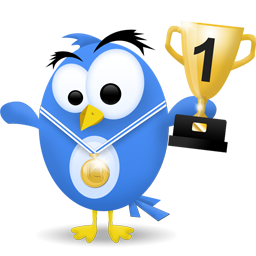 Takdir BelgesiCumhuriyet İlkokulu2018-2019 Eğitim Öğretim Yılı 1.Dönem         Okulumuz …-… sınıfı öğrencilerinden …………………… okul içinde ve dışında, arkadaşlarına ve çevresine örnek olacak erdemli davranışları ile derslerindeki gayret ve üstün başarısından dolayı bu TAKDİR  BELGESİ’ni almaya hak kazanmıştır.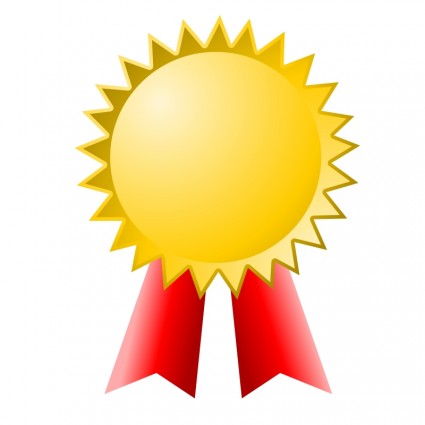    ……………Sınıf Öğretmeni